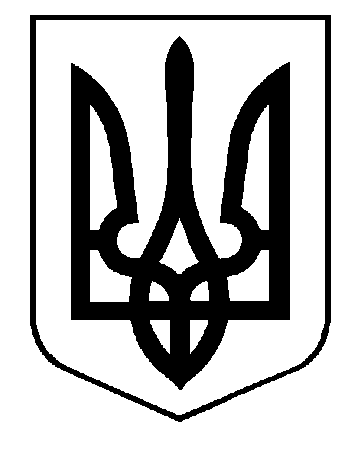 ГОСПОДАРСЬКИЙ  СУД  ЗАКАРПАТСЬКОЇ ОБЛАСТІР І Ш Е Н Н Язборів суддів (протокол  від  09.12.2019  №7)Про визначення спеціалізації суддів, які розглядають судові справи про банкрутство та затвердження Засад використання автоматизованої системи документообігуГосподарського суду Закарпатської області      Заслухавши голову Господарського суду Закарпатської області Ремецькі О.Ф. щодо визначення спеціалізації суддів, які розглядають судові справи про банкрутство та затвердження Засад використання автоматизованої системи документообігу Господарського суду Закарпатської області, з урахуванням  норм Господарського процесуального кодексу України, Кодексу з процедур банкрутства та  Наказу ДСА України від 21.12.2018 №622 з наступними змінами і доповненнями, керуючись статтею 128 Закону України „Про судоустрій і статус суддів”,  збори суддів Господарського суду Закарпатської областіВИРІШИЛИ:Визначити спеціалізацію суддів згідно із Загальним класифікатором спеціалізацій суддів та категорій справ і віднести до спеціалізації всіх суддів Господарського суду Закарпатської області, починаючи з 13.01.2020:  1.1.1. судові справи усіх категорій за спеціалізацією господарського судочинства (позовне провадження, наказне провадження), крім справ у спорах щодо захисту прав на об’єкти інтелектуальної власності та справ про банкрутство.   1.1.2.  додатково до спеціалізації суддів Господарського суду Закарпатської області Ремецькі Оксани Федорівни, Ушак Ірини Георгіївни, Андрейчука Любомира Вікторовича віднести категорію справ про банкрутство.   1.1.3. додатково до спеціалізації  суддів Господарського суду Закарпатської області Ремецькі Оксани Федорівни, Андрейчука Любомира Вікторовича віднести  категорію справ у спорах щодо захисту прав на об’єкти інтелектуальної власності.1.2.   ВИРІШИЛИ: 	Затвердити зміни до Засад  використання  автоматизованої  системи  документообігу Господарського суду Закарпатської області, виклавши їх у новій редакції. Голова зборів                                                                                 І.Г. Ушак                                                            Секретар зборів                                                                            О.Ф. Ремецькі                                                                 